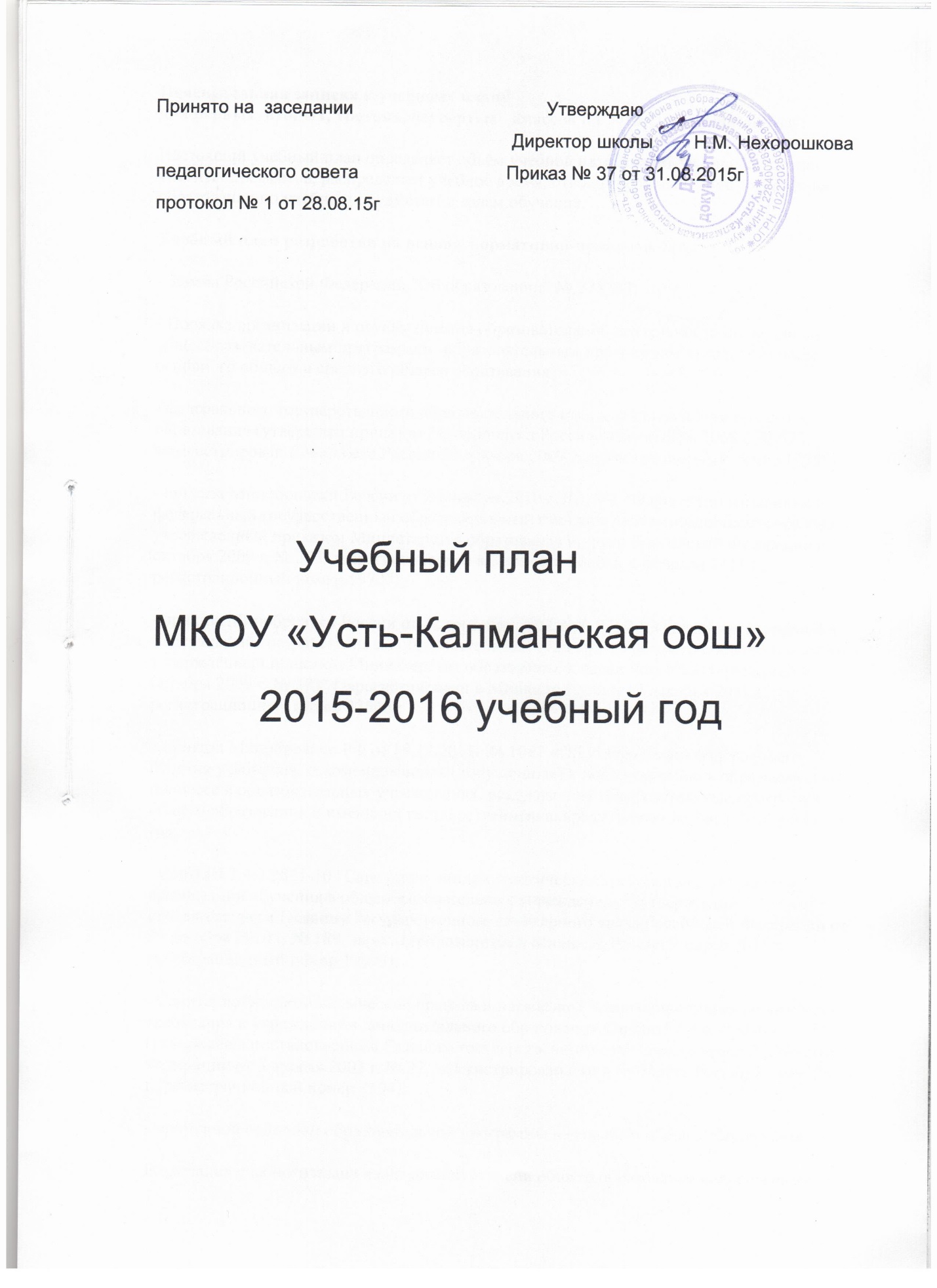 Пояснительная записка к учебному плану для первых, вторых, третьих, четвертых   классов на 2015-2016 учебный годНастоящий учебный план определяет объём учебной нагрузки обучающихся, состав учебных предметов, распределяет учебное время, отводимое на освоение содержания образования по учебным предметам и годам обучения.Учебный план разработан на основе  нормативно-правовой базы:- Закона Российской Федерации "Об образовании" № 273 ФЗ;- Порядка организации и осуществления образовательной деятельности по основным общеобразовательным программам -образовательным программам начального общего, основного общего и среднего общего образования- федерального государственного образовательного стандарта начального общего образования (утвержден приказом Минобрнауки России от 6 октября 2009 г. № 373, зарегистрирован в Минюсте России 22 декабря 2009 г., регистрационный номер 17785);- приказа Минобрнауки России от 26 ноября 2010 г. № 1241 "О внесении изменений в федеральный государственный образовательный стандарт начального общего образования, утвержденный приказом Министерства образования и науки Российской Федерации от 6 октября 2009 г. № 373" (зарегистрирован в Минюсте России 4 февраля 2011 г., регистрационный номер 19707);- приказа Минобрнауки России от 22 сентября 2011 г. № 2357 "О внесении изменений в федеральный государственный образовательный стандарт начального общего образования, утверждённый приказом Министерства образования и науки Российской Федерации от 6 октября 2009 г. № 373" (зарегистрирован в Минюсте России 12 декабря 2011 г., регистрационный номер 22540);– приказа Минобрнауки РФ от 19.12.2012г № 1067 «Об утверждении федерального перечня учебников, рекомендованных (допущенных) к использованию в образовательном процессе в образовательных учреждениях, реализующих образовательные программы общего образования и имеющих государственную аккредитацию» на 2013/2014 учебный год; - СанПиН 2.4.2.2821-10 "Санитарно-эпидемиологические требования к условиям и организации обучения в общеобразовательных учреждениях" (утверждены постановлением Главного государственного санитарного врача Российской Федерации от 29 декабря 2010 г. № 189, зарегистрированным в Минюсте России 3 марта 2011 г., регистрационный номер 19993);- Санитарно-эпидемиологические правила и нормативы "Санитарно-эпидемиологические требования к учреждениям дополнительного образования СанПиН 2.4.4.1251-03" (утверждены постановлением Главного государственного санитарного врача Российской Федерации от 3 апреля 2003 г. № 27, зарегистрированным в Минюсте России 27 мая 2003 г., регистрационный номер 4594);- примерной основной образовательной программы начального общего образования.Реализация учебного плана на начальной ступени общего образования направлена на формирование базовых основ и фундамента всего последующего обучения, в том числе:- учебной деятельности, как системы учебных и познавательных мотивов, умения принимать, сохранять, реализовывать учебные цели, умения планировать, контролировать и оценивать учебные действия и их результат;- универсальных учебных действий;- познавательной мотивации и интересов обучающихся, их готовности и способности к сотрудничеству и совместной деятельности ученика с учителем и одноклассниками, основы нравственного поведения, определяющего отношения личности с обществом и окружающими людьми.Учебный план, и в целом, основная образовательная программа начального общего образования, состоят из двух частей – обязательной части и части, формируемой участниками образовательного процесса.В целом учебный план также учитывает и специфику используемых в образовательном процессе учебников, входящих в федеральные перечни учебников, рекомендованных (допущенных) к использованию в образовательном процессе в образовательных учреждениях, реализующих образовательные программы общего образования и имеющих государственную аккредитацию.Формы организации образовательного процесса, чередование урочной и внеурочной деятельности в рамках реализации основной образовательной программы начального общего образования определяет образовательное учреждение.Обучение в первых классах в соответствии с СанПиН 2.4.2.2821-10 организуется только в первую смену при пятидневной неделе с максимально допустимой недельной нагрузкой в 21 академический час и дополнительными недельными каникулами в середине третьей четверти при традиционном режиме обучения.Обучение проводится без балльного оценивания знаний обучающихся и домашних заданийПродолжительность учебного года в 1 классе – 33 недели, во 2-3 классах – не менее 34 недель. Формы промежуточной аттестации: 1-4 классы-комплексная контрольная работа.Учебный план состоят из двух частей – обязательной части и части, формируемой участниками образовательного процесса.Обязательные предметные области учебного плана: филология, математика и информатика, обществознание и естествознание (окружающий мир), основы духовно – нравственной культуры народов России, искусство, технология, физическая культура.Обязательная часть учебного плана отражает содержание образования, которое обеспечивает решение важнейших целей современного начального образования:- формирование гражданской идентичности;
- приобщение к общекультурным и национальным ценностям, информационным технологиям;
- формирование готовности к продолжению образования на последующих ступенях основного общего образования;
- формирование здорового образа жизни, элементарных правил поведения в экстремальных ситуациях;
- личностное развитие обучающегося в соответствии с его индивидуальностью.Часть учебного плана, формируемая участниками образовательного процесса, обеспечивает, в том числе, реализацию образовательных потребностей и запросов обучающихся, воспитанников.  Объем части, формируемой участниками образовательного процесса, во втором , третьем -3 часа, в четвертом классе 2 часа в неделю.Формы организации образовательного процесса: чередование урочной и внеурочной деятельности в рамках реализации основной образовательной программы начального общего образования.Обучение в первых классах в соответствии с СанПиН 2.4.2. 2821 – 10 организуется только в первую смену при пятидневной неделе с максимально допустимой недельной нагрузкой в 21 академический час и дополнительными недельными каникулами в середине третьей четверти при традиционном режиме обучении.Образовательная недельная нагрузка распределяется равномерно в течение учебной недели, при этом объем максимальной допустимой нагрузки в течение дня не должен превышать для обучающихся 1-х классов 4 уроков и 1 день в неделю – не более 5 уроков, за счет урока физической культуры. Обучение проводится без балльного оценивания знаний обучающихся и домашних заданий.Обучение в 1-м классе осуществляется с использование «ступенчатого» режима обучения в первом полугодии (в сентябре, октябре - по 3 урока в день по 35 минут каждый, в ноябре-декабре – по 4 урока по 35 минут каждый); во втором полугодии (январь – май) – по 4 урока по 45минут каждый. Во 2-4 классе все занятия длятся 45 минут.Продолжительность учебного года в 1 классе – 33 недели, во 2-4 классе – 34 недели.Изучение русского языка в начальной школе направлено на развитие  речи, мышления, воображения школьников, способности выбирать средства языка в соответствии с условиями общения, на воспитание позитивного эмоционально-ценностного отношения к русскому языку, пробуждение познавательного интереса к слову, стремления совершенствовать свою речь. Формируются первоначальные знания о лексике, фонетике, грамматике русского языка. Младшие школьники  овладевают умениями правильно писать и читать, участвовать в диалоге, составлять несложные монологические высказывания и письменные тексты-описания и повествования небольшого объема, овладевают основами делового письма (написание записки, адреса, письма)          Изучение английского языка во 2-4 классе направлено на развитие у школьников способности к общению на изучаемом языке, развитие языковых, интеллектуальных, творческих способностей учащихся.    Изучение предмета «Литературное чтение» в начальной школе ориентировано на формирование и совершенствование всех видов речевой деятельности младшего школьника (слушание, чтение, говорение, письмо, различные виды пересказа), на знакомство с богатым миром отечественной и зарубежной детской литературы, на  развитие нравственных и эстетических чувств школьника, способного к творческой деятельности.Изучение математики направлено на формирование первоначальных представлений о математике как части общечеловеческой культуры, на  развитие образного и логического мышления, воображения, математической речи, формирование предметных умений и навыков, необходимых для успешного решения учебных и практических задач и продолжения образования.       Изучение интегрированного предмета «Окружающий мир» направлено на воспитание любви и уважения к природе, своему городу (селу), своей Родине; осмысление личного опыта общения ребенка с природой и людьми; понимание своего места в природе и социуме; приучение детей к рациональному постижению мира на основе глубокого эмоционально-ценностного отношения к нему.  Особое внимание должно быть уделено формированию у младших школьников здорового образа жизни, элементарных знаний о поведении в экстремальных ситуациях, т. е. основам безопасности жизнедеятельности.        Изучение предметов эстетического цикла (ИЗО и музыка) направлено на развитие способности к эмоционально-ценностному восприятию произведений изобразительного и музыкального искусст\\ва, выражению в творческих работах своего отношения к окружающему миру.Учебный предмет «Технология» формирует практико-ориентированную направленность содержания обучения, которая позволяет реализовать практическое применение знаний, полученных при изучении других учебных предметов (математика, окружающий мир, изобразительное искусство, русский язык, литературное чтение), в интеллектуально-практической деятельности ученика; это, в свою очередь, создает условия для развития инициативности, изобретательности, гибкости и вариативности мышления у школьников.Занятия по физической культуре направлены на укрепление здоровья, содействие гармоничному физическому развитию и всесторонней физической подготовленности ученика.Часть , формируемая участниками образовательного процесса, распределена с учетом запроса родителей учащихся во 2-4 классах(по 3 часа) следующим образом при 6-дневной учебной неделе:филология-факультатив «Развитие речи»-1 час, русский язык индивидуальные занятия  «В мире слов»-1 час, индивидуальные занятия по математике  «Занимательная математика» -1 час с целью организации работы с учащимися, имеющими повышенную мотивацию к обучениюРаздел вариативной части «Внеурочная деятельность» позволит в полной мере реализовать требования федеральных государственных образовательных стандартов начального общего образования. За счет указанных в базисном учебном (образовательном) плане часов на внеурочные занятия  реализуются дополнительные образовательные программы,  воспитательные программыУчебный план для 1-4 х классов                                                     по ФГОС НОО БУП 2009гВ первых классах учебные занятия проводятся только по 5-дневной учебной неделе в первую смену (п.10.10 СанПиН 2.4.2.2821-10)                                       Пояснительная запискак учебному плану внеурочной деятельности для 1-4 классовмуниципального казённого  общеобразовательного учреждения«Усть-Калманская  основная общеобразовательная школа»на 2015 – 2016  учебный годПлан внеурочной деятельности для 1-4 классов  в МКОУ «Усть-Калманская  основная общеобразовательная школа»  на 2015-2016 учебный год разработан на основе следующих нормативных документов: - Федеральный государственный образовательный стандарт начального общего образования, утверждённым приказом Министерства образования и науки Российской Федерации от 06 октября 2009 года № 373 (далее - ФГОС НОО)  в редакции приказа Министерства образования и науки Российской Федерации от 26 ноября 2010 года, № 124 (для 1-х классов);- Санитарно-эпидемиологические правила и нормативы СанПиН 2.4.2.2821-10 «Санитарно-эпидемиологические требования к условиям и организации обучения в общеобразовательных учреждениях», утвержденные Постановлением Главного государственного санитарного  врача РФ от 29 декабря 2010 года № 189 (зарегистрировано в Министерстве юстиции Российской Федерации 3 марта 2011 года, регистрационный № 19993);- Письмо Министерства образования и науки Российской Федерации от 12 мая 2011 года № 03-296 «Об организации внеурочной деятельности при введении федеральных государственных образовательных стандартов начального общего образования»;- План внеурочной деятельности является нормативным документом МКОУ «Усть-Калманская  основная общеобразовательная школа». Недельная нагрузка на каждого обучающегося  – 5 час в неделю.В соответствии с требованиями Федерального государственного образовательного стандарта начального общего образования  внеурочная деятельность в общеобразовательном учреждении  организована  по следующим направлениям развития личности: спортивно – оздоровительное, художественно-эстетическое, социальное, общеинтеллектуальное, общекультурное.Содержание занятий в МКОУ «Усть-Калманская  основная общеобразовательная школа»   предусмотренных в рамках внеурочной деятельности, сформировано  с учётом пожеланий обучающихся и их родителей (законных представителей) и реализуется посредством различных форм организации  и осуществляется через:  	-классное руководство (экскурсии, часы общения, праздники, посещение историко-краеведческого музея в райцентре, сельской библиотеки; - реализацию плана воспитательной работы общеобразовательного учреждения (общешкольные мероприятия);- деятельность педагога – организатора, библиотекаря.Содержание занятий, предусмотренных как внеурочная деятельность, сформировано с учётом пожеланий обучающихся и их родителей (законных представителей) и направлено на реализацию различных форм её организации, отличных от урочной системы обучения.Спортивно – оздоровительное направление «Здоровейка» реализуется через проведение спортивного часа,  соревнований,  Дня здоровья, Дня игры. В целом на данное направление отведено по 1 часу в неделю  в 1 - 4 классах.художественно-эстетическое направление ( «Волшебный карандаш)» представлено в плане внеурочной деятельности в форме работы мастерской, выставок,экскурсий (по 1 часу в неделю в 1 – 4 классах).Общеинтеллектуальное направление («В мире цифр» - 2 класс, «Математика вокруг нас»-1,3,4  классы) реализуется через проведение викторин и олимпиад, использование занимательного материала (по 1 часу в неделю в 1-4 классах).Общекультурное направление (Этика:азбука добра  )                                              реализуется в плане внеурочной деятельности  через проведение праздников, тренингов,ролевых игр . Социальное направление(«Я гражданин»-1-2                           класс, «Экология моего дома» 3-4 класс представлено  в плане внеурочной деятельности   в форме  бесед и акций, социальных проектов (по 1 часу в неделю).    В процессе формирования личности, воспитание как целостное воздействие на человека играет определённую роль, так как именно посредством его в сознании и поведении детей формируются основные социальные, нравственные и культурные ценности, которыми руководствуется общество в своей жизнедеятельности. Поэтому от эффективности системы воспитания зависит, в конечном счёте, состояние общественного сознания и общественной жизни. Воспитательная парадигма школы требует от  педагогического коллектива максимального содействия развитию потенциальных возможностей личности ребёнка, способности к творческой мысли, стремящемуся к духовному самосовершенствованию, независимости, обладающей чувством собственного достоинства, умеющей принимать рациональные решения и нести ответственность за свои поступки. Школа работает по трём уровням результатов внеучебной деятельности школьников:1-й уровень – школьник  знает и понимает общественную жизнь;2-й уровень – школьник ценит общественную жизнь;3-й уровень – школьник самостоятельно действует в общественной жизни.Внеурочная деятельность направлена на развитие воспитательных результатов: приобретение учащимися социального опыта;формирование положительного отношения к базовым общественным ценностям;приобретение школьниками опыта самостоятельного общественного действия.	Цель внеурочной деятельности:Создание  условий для достижения учащимися  необходимого для жизни в обществе социального опыта и формирования принимаемой обществом системы ценностей, создание условий для многогранного развития и социализации каждого учащегося в свободное от учёбы время. Создание воспитывающей среды, обеспечивающей активизацию социальных, интеллектуальных интересов учащихся в свободное время, развитие здоровой,  творчески растущей личности, с формированной гражданской ответственностью и правовым самосознанием, подготовленной к жизнедеятельности в новых условиях, способной на социально значимую практическую деятельность, реализацию добровольческих инициатив. Внеурочная деятельность способствует формированию личностных результатов, мотивов деятельности, формирует систему ценностных отношений учащихся – в частности, к себе, другим участникам образовательного процесса, самому образовательному процессу, объектам познания, результатам образовательной деятельности и т.д.Учебный план внеурочной деятельности для 1-4  классов МКОУ «Усть-Калманская оош»на 2015 -2016 учебный год. Пояснительная записка к учебному плану 5 класса (ФГОС ООО) МКОУ "Усть-Калманская оош" на 2015-2016  уч.годУчебный план МКОУ "Усть-Калманская оош», реализующий программы общего образования, является нормативным правовым актом, устанавливающим объемы учебного времени, отводимого на освоение основных общеобразовательных программ по ступеням общего образования.Учебный план разработан на основе:Нормативно- правовых документов федерального уровня:·№273-ФЗ «Закон об образовании» (ст. 2, 13);· СанПиН, 2.4.2.2821-10 « Санитарно – эпиидемиологические требования к условиям и организации обучения в общеобразовательных учреждениях», утвержденными постановлением Главного государственного санитарного врача Российской Федерации от 29.12.2010 №189· Федеральный государственный стандарт основного общего образования (Приказ МО и НРФ № 1897 от 24.02.2009;· Приказ Минобразования России от 17.12.2010 № 1897 «Об утверждении федерального государственного образовательного стандарта основного общего образования.· Приказ Министерства образования и науки Р,Ф. от 06.10.2009 №373 ( в редакции приказа от26.11.2010 №1241) · Приказ Минобрнауки России от 28.12.2010 №2106 «Об утверждении федеральных требований к образовательным учреждениям в части охраны здоровья обучающихся , воспитанников».Учебный план составлен с целью реализации системно-деятельностного подхода, дальнейшего совершенствования образовательного процесса, повышения результативности обучения детей, обеспечения вариативности образовательного процесса, сохранения единого образовательного пространства, а также выполнения гигиенических требований к условиям обучения школьников и сохранения их здоровья.Учебный план направлен на решение следующих задач:-обеспечение базового образования для каждого обучающегося;-обновление содержания образования;-формирование общей культуры личности;-удовлетворение социальных запросов;-адаптация личности к жизни в обществе.Для формирования личности учащихся в учебном плане школы представлены полностью все образовательные области. Благодаря этому обеспечивается расширение возможностей для самовыражения и самореализации личности учащихся.Основное общее образование.Содержание образования основной школы направлено на формирование у обучающихся умения организовывать свою деятельность – определять ее цели и задачи, выбирать средства реализации целей и применять их на практике, взаимодействовать с другими людьми в достижении общих целей, оценивать достигнутые результаты. Учебный план состоит из двух частей: обязательной и  части, формируемой участниками образовательного процесса.Обязательная часть обеспечивает реализацию обязательных предметов федерального компонента согласно государственному стандарту и минимальное количество часов на их изучение.Обязательная часть  учебного плана определяет состав учебных предметов обязательных предметных областей, которые должны быть реализованы во всех имеющих государственную аккредитацию образовательных учреждениях, реализующих основную образовательную программу основного общего образования, и учебное время, отводимое на их изучение по классам (годам) обучения.Содержание образования на ступени основного общего образования обеспечивает приобщение обучающихся к общекультурным и национально-значимым ценностям, формирует систему предметных и метапредметных навыков и личностных качеств, соответствующих требованиям Стандарта, а также формирует нравственные, мировоззренческие и гражданские позиции, профессиональный выбор, выявляет творческие способности обучающихся, развивает способности самостоятельного решения проблем в различных видах и сферах деятельности.  Изменений и дополнений в обязательную часть не внесеноЧасть, формируемая участниками образовательного процесса обеспечивает реализацию индивидуальных потребностей обучающихся. Время, отводимое на данную часть внутри максимально допустимой недельной нагрузки обучающихся,  использовано: на реализацию авторской комплексной программы  А.Т. Смирновой,Б.О. Хренникова «Основы безопасности жизнедеятельностим в 5 классе». 05 часа отведено на завершение изучения программы  курса «Основы религиозной и светской этики».Учебный план  5 класса 2015-2016 учебного года МКОУ «Усть-Калманская оош»обеспечен необходимыми программно-методическими компонентами (программами, учебниками, методическими рекомендациями).Учебный план даёт возможность школе определиться в своей образовательной стратегии, осуществляет основные направления в образовательной подготовке обучающихся согласно федеральному компоненту государственного стандарта общего образования.Реализация данного учебного плана предоставляет возможность получения стандарта образования всеми обучающимися, позволяет достигнуть целей образовательной программы школы, удовлетворить социальный заказ родителей, образовательные запросы и познавательные интересы обучающихся.Учебный план  на учебный год  принимается решением педсовета и утверждается приказом по школе.  Продолжительность урока в школе в 5 классе – 45 минут. Занятия учеников 5 классе проходят в первую смену. Образовательный процесс в 5 классе  в 2015-2016 учебном году проходит  в режиме 6-ти дневной недели (по согласованию с родителями).Учебный план на 2015-2016 учебный год 5 класс ФГОС БУП 2009*  Для реализации авторской комплексной программы А.Т. Смирновой,Б.О.Хренникова «Основы безопасности  жизнедеятельности»в 5 классе выделен 1 час из части, формируемой участниками образовательного процесса М. Просвещение,2014 ** Для реализации авторской комплексной программы Основы духовно-нравственной культуры народов России. Основы религиозных культур и светской этики. 4 — 5 классы», А.Я. Данилюк, «Просвещение», 2012 из КОУ выделено 05 часа  «Учебный план внеурочной деятельности 2015-2016 учебный год 5 классМКОУ «Усть-Калманская оош»Пояснительная запискак учебному плану МКОУ «Усть-Калманская основная общеобразовательная школана 2015-2016 учебный годосновное общее образование. БУП 2004Учебный план МКОУ «Усть-Калманская оош» – нормативный правовой акт, устанавливающий перечень ученых предметов и объём ученого времени, отводимого на их изучение по ступеням общего образования.Настоящий учебный план определяет объём учебной нагрузки обучающихся, состав учебных предметов, распределяет учебное время, отводимое на освоение содержания образования по учебным предметам и годам обучения.НОРМАТИВНО – ПРАВОВАЯ БАЗА учебного плана – Закон РФ «Об образовании»№ 273 ФЗ;– Санитарно-эпидемиологические правила и нормативы СанПиН 2.4.2.2821-10, утвержденные Постановлением Федеральной службы по надзору в сфере защиты прав потребителей и благополучия человека, главным государственным санитарным врачом РФ от 29 декабря 2010 г. № 189 (п.10 Гигиенические требования к режиму образовательного процесса);– приказ Минобразования России от 9 марта 2004 г. №1312 «Об утверждении федерального базисного учебного плана и примерных учебных планов для образовательных учреждений Российской Федерации, реализующих программы общего образования»;- приказ Минобразования России от 1 февраля 2012 г. №74 «О внесении изменений в федеральный базисный учебный план и примерные учебные планы для образовательных учреждений Российской Федерации, реализующих программы общего образования, утверждённые приказом министерства образования Российской Федерации от 9 марта 2004 г. №1312»;– приказ Минобрнауки РФ от 27.12.2011 № 2885 «Об утверждении федерального перечня учебников, рекомендованных (допущенных) к использованию в образовательном процессе в образовательных учреждениях, реализующих образовательные программы общего образования и имеющих государственную аккредитацию» на 2012/2013 учебный год; - письмо Департамента государственной политики в образовании Министерства образования и науки РФ от 7 июля 2005 г. № 03-1263 «О примерных программах по учебным предметам федерального базисного учебного плана»;- Федеральный базисный учебный план и примерные учебные планы для общеобразовательных учреждений РФ, реализующих программы общего образования, утвержденные приказом Министерства образования Российской Федерации от 09.03.2004 г.  № 1312.Порядок организации и осуществления образовательной деятельности по основным общеобразовательным программам -образовательным программам начального общего, основного общего и среднего общего образования- . приказ Министерства образования РФ от 20.08.2008г.  №241 «О внесении изменений в федеральный базисный учебный план и примерные учебные планы для  образовательных учреждений Российской Федерации...».(инвариантная часть - ОБЖ).- приказ Минобразования России от  30.08.2010 № 889  «О внесении изменений в федеральный базисный учебный план и примерные учебные планы для образовательных учреждений Российской Федерации...»(3 часа физической культуры).- Методические рекомендации по организации образовательного процесса в общеобразовательных учреждениях по курсу «Основы безопасности жизнедеятельности» за счет времени вариативной части базисного учебного плана» (Приложение к письму Минобрнауки России от 27.04.2007 № 03-898).- авторские программы по предметам.- Устав школы.Продолжительность учебного года: 5-9 классы – 34 учебных неделиУчебный план для V-IX классов ориентирован на 5-летний нормативный срок освоения государственных программ основного общего образования.Продолжительность учебной недели - 6 дней.Формы промежуточной аттестации: 5-8классы- контрольные работы по русскому языку и математике,9 класс- тестирование по русскому языку и математике(как допуск к итоговой аттестации ),2-4 классы-комплексная контрольная работа.Учебный план для 5-9 классов ориентирован на 5-летний нормативный срок освоения государственных образовательных программ основного общего образования. По своей структуре учебный план соответствует федеральному базисному плану, в учебном плане в необходимом объеме сохраняется содержание, являющееся обязательным для обеспечения базового стандарта образования.
Учебная нагрузка каждого ученика состоит из часов, отведенных на федеральный и школьный компоненты. В сумме она не превышает максимального объема обязательной нагрузки для школьников.
В учебном плане школы представлены следующие образовательные области: филология (русский язык, литература, английский/немецкий язык);  математика (математика, информатика); обществознания (история, обществознание, география);естествознание (окружающий мир, природоведение, биология, химия, физика);искусство (изобразительное искусство, музыка);физическая культура (ОБЖ, физическая культура);  технология (технология, черчение).                      Учебный план школы состоит из двух частей инвариантной и вариативной. В инвариантной части учебного плана школы полностью реализуется федеральный компонент государственного образовательного стандарта.
Учебный план  МКОУ  «Усть-Калманская основная общеобразовательная  школа»  разрабатывается директором школы, рассматривается на педагогическом совете  и утверждается приказом директора школы.Учебный план ориентирован на усвоение базового минимума содержания образования, на развитие учащихся и на стремление к непрерывности образования. При составлении плана также учитывается социальный заказ родителей, мнение учащихся и педагогического коллектива, условия микрорайона. Учитывались санитарно-гигиенические нормы, нормы предельно допустимой нагрузки: - для  обучающихся 5 - 6 классов - не более 6 уроков; - для обучающихся 7 - 9 классов - не более 7 уроков. Учитывались возрастные и психологические особенности учащихся.  Домашние задания  даются обучающимся с учетом возможности их выполнения в следующих пределах: в 5 - 6-м - до 2,5 ч., в 7 - 8-м - до 3 ч., в 9 -  до 4 ч. (СанПиН 2.4.2.1178-02, п.2.9.19) В учебном плане сохраняется содержание, являющееся обязательным на каждой ступени обучения.Учебники, используемые в образовательном процессе, соответствуют федеральному перечню учебников, рекомендованных (допущенных) к использованию в образовательном процессе в образовательных учреждениях (см. приложение ).Часы компонента образовательного учреждения распределены следующим образом :для реализации авторской программы Т.П. Герасимовой по  географии в 6 классе добавлен 1 час( авторская программа рассчитана на 2 часа в неделю) , на изучение биологии Н.И.Сонина в 6 классе -1 час( авторская программа рассчитана на 2 часа в неделю) ;Для реализации авторской комплексной программыА.Т. Смирновой,Б.О. Хренникова «Основы безопасности жизнедеятельности»в6,7. 9 классах добавлено по 1 часу.Часы компоненты образовательного учреждения распределены с учетом запросов родителей и учащихся. С целью предпрофильной подготовки  веделены часы на курсы по выбору: « Абсолютная грамотность»,  «Технология», «Решение задач с параметрами». С целью обеспечения компьютерной грамотности  1 час отведен на преподавание предмета  в 6 классе-«Среда Лого Миры»С целью углубления знаний учащихся отведены часы на факультативы : в 7 классе «Информационные картины и программное обеспечение информационных технологий», , 05 на ИКА в  6 классе  , по физике в 8 классе «Решение задач повышенной трудности» , « Здоровое поколение»7 класс .С целью привития интереса к предмету, целенаправленной работы с учащимися, имеющими повышенную мотивацию к учению, подготовки к ГИА, повышению качества знаний на индивидуальные занятия отведено: в 8 классе – «В мире английского языка», с 5-8 класс  «Математика для всех». Учебный план на 2015-2016 учебный годОСНОВНОЕ ОБЩЕЕ ОБРАЗОВАНИЕ        *  для реализации авторской программы по географии Т.П. Герасимовой             в 6 классе добавлен 1 час из компонента ОУ**для реализации авторской программы  по биологии Н.И.Сонина в 6 классе добавлен 1 час из компонента ОУ *** часы изо переданы в 8,9 классе для реализации авторской  программы КритскойЕ.Д.(Искусство в 8 ,9 класс)**** для реализации авторской комплексной   программы А.Т. Смирновой,Б.О. Хренникова «Основы безопасности жизнедеятельности» в 6,7,9 классах добавлено по  1 часу из компонента ОУПояснительная запискак учебному плану индивидуальногообучения   по адаптированной программе образования VIII видана 2015 – 2016 учебный год( Рудакова Диана 6 классКашин Саша 7 класс, Чуканова Ирина 8 класс))На  основном  уровне образования школа обучает 3 уч-ся по индивидуальной  адаптированной программе VIII вида. По всем предметам составлен план ,имеются учебники Нормативно- правовая база  составления учебного плана:Закон РФ «Об образовании» (ст. 15, 17, 27).Закон «О социальной защите инвалидов в Российской Федерации» от 24.11.1995г. № 181-3 (ст.15).Закон РФ «Об основных гарантиях прав ребёнка в Российской Федерации» от 24.07.1998г. № 124 – ФЗ.Постановление Правительства Российской Федерации от 12.03.1997г. №288 «Об утверждении Типового положения о специальном (коррекционном) образовательном учреждении для обучающихся (воспитанников) с отклонениями в развитии».Письмо Минобразования РФ от 04.09.1997г. № 48 «О специфике деятельности специальных (коррекционных) ОУ I – VIII вида» (с изменениями от 26.12.2000г.).Приказ Минобразования РФ от 05.02.2002г. №334 «Об утверждении форм свидетельств государственного образца об окончании специальной (коррекционной) общеобразовательной школы VIII вида и специального (коррекционного) класса VIII вида общеобразовательного учреждения».Письмо Минобразования РФ от 03.04.2003г. № 27/2722-6 «Об организации работы с обучающимися, имеющими сложный дефект».Инструктивное письмо Минобразования России от 26.12.2000г. №3 «О дополнении инструктивного письма Минобразования России от 04.09.1997г. № 48».Рекомендации Минобрнауки России «О создании условий для получения образования детьми с ограниченными возможностями здоровья и детьми-инвалидами» от 18.04.2008г. № АФ-150/6.Региональное положение об интегрированном обучении умственно отсталых детей, 15.05.2001г.Рекомендации Совета по делам инвалидов при Председателе Совета Федерации Федерального Собрания Российской Федерации от 16.06.2009г. № 4.7.-02/1209.Организация системы дифференцированного обучения глубоко умственно отсталых детей. Методические рекомендации Министерства социального обеспечения РСФСР, 1987г.       Учебный план адаптированной программы VIII вида призван обеспечить реализацию целей и задач образования, которые определены Законом РФ «Об образовании», Типовым положением о специальном (коррекционном) образовании детей с отклонениями в развитии, в редакциях постановлений Правительства РФ от 12. 03.97 № 288, 10.03.2000г. № 212, а также направлен на осуществление региональной образовательной политики, позволяющей формировать и сохранять единое образовательное пространство и реализовывать государственный образовательный стандарт общего образования.Учебный план   индивидуального обучения  по адаптированной программе  VIII вида  разработан в соответствии с действующим законодательством Российской Федерации в области образования лиц с особыми образовательными потребностями и областным базисным учебным планом для обучения VIII вида.Индивидуальное обучение детей на дому предоставлено в следующем объеме: 8 часов.    Дети с ограниченными возможностями здоровья овладевают базовыми компонентами программы в условиях максимальной индивидуальности обучения. В школе разработаны индивидуальные учебные планы для учащихся, имеющих справки по индивидуальному обучению на дому . Учебный планиндивидуального обучения по адаптированной программе 8 вида2015-2016 учебный годПредметные областиУчебные предметы/класс1 класс2 класс3 класс4 классвсего Обязательная часть Обязательная часть Обязательная часть Обязательная часть Обязательная часть Обязательная часть Обязательная частьФилологияРусский язык555520ФилологияЛитературное чтение444416ФилологияИностранный язык02226Математика и информатикаМатематика444416Обществознание и естествознание (окружающий мир)Окружающий мир22228Основы религиозной культуры и светской этикиОсновы религиозной культуры и светской этики00011ИскусствоМузыка11114ИскусствоИзобразительное искусство11114Технология Технология11114Физическая культураФизическая культура333312Всего (обязательная часть)Всего (обязательная часть)2123232491Часть, формируемая участниками образовательного процессаЧасть, формируемая участниками образовательного процесса03328филологияРазвитие речи (фак)01113филология «В мире слов» (инд)01102математика«Занимательная математика» (инд)01113Максимальная допустимая недельная нагрузка при 6-дневной рабочей неделеМаксимальная допустимая недельная нагрузка при 6-дневной рабочей неделе-26262678Максимальная допустимая недельная нагрузка при 5-дневной рабочей неделеМаксимальная допустимая недельная нагрузка при 5-дневной рабочей неделе2121Направление / название занятияКоличество часов в неделю по классамКоличество часов в неделю по классамКоличество часов в неделю по классамКоличество часов в неделю по классамВсегоНаправление / название занятияIIIIIIIVВсегоСпортивно-Оздоровительное:«Здоровей-ка»11114Общеинтеллектуальное: «В мире цифр»-1--1«Математика вокруг нас»1113Общекультурное: «Этика. Азбука добра»11114Социальное:«Я гражданин»11--2«Экология моего дома»112Художественно-эстетическое: «Веселый карандаш»11114Итого555520Предметные областиПредметные областиУчебныепредметыКлассыПредметные областиПредметные областиУчебныепредметыКлассыVВсегоОбязательная частьФилологияФилологияРусский язык5 5ФилологияФилологияЛитература33ФилологияФилологияИностранный язык33Математика и информатикаМатематика и информатикаМатематика55Математика и информатикаМатематика и информатикаАлгебраМатематика и информатикаМатематика и информатикаГеометрияМатематика и информатикаМатематика и информатикаИнформатикаОбщественно-научные предметыОбщественно-научные предметыИстория22Общественно-научные предметыОбщественно-научные предметыОбществознаниеОбщественно-научные предметыОбщественно-научные предметыГеография11Естественно-научные предметыЕстественно-научные предметыФизикаЕстественно-научные предметыЕстественно-научные предметыХимияЕстественно-научные предметыЕстественно-научные предметыБиология11ИскусствоИскусствоМузыка11ИскусствоИскусствоИзобразительное искусство11ТехнологияТехнологияТехнология22Физическая культура и Основы безопасности жизнедеятельностиФизическая культура и Основы безопасности жизнедеятельностиФизическая культураФизическая культура333ИтогоИтогоИтого272727Часть, формируемая участниками образовательного процессаЧасть, формируемая участниками образовательного процессаЧасть, формируемая участниками образовательного процесса5ОБЖ*ОБЖ*ОБЖ*111Основы религиозной культуры и светской этики**Основы религиозной культуры и светской этики**Основы религиозной культуры и светской этики**050505Компьтерная графикаКомпьтерная графикаКомпьтерная графика111Факультатив  «История культуры Алтая»Факультатив  «История культуры Алтая»Факультатив  «История культуры Алтая»050505«Занимательная биология»«Занимательная биология»«Занимательная биология»111Математика для всехМатематика для всехМатематика для всех111Максимально допустимая недельная нагрузкаМаксимально допустимая недельная нагрузкаМаксимально допустимая недельная нагрузка32172172Внеурочная деятельность (кружки, секции, проектная деятельность и др.) Внеурочная деятельность (кружки, секции, проектная деятельность и др.) Внеурочная деятельность (кружки, секции, проектная деятельность и др.) 555Направление развития личностиФормы организации деятельности, наименование рабочей программы Количество часов в неделю всегоСпортивно-оздоровительноеспортивный клуб  «Олимпиец»0505ОбщекультурноеТворческая мастерская «В мире прекрасного»11ОбщеинтеллектуальноеМетапредметный курс «Формирование культуры здоровья»11Духовно-нравственноеКружок«Юный журналист»11Основы духовно-нравственной культуры народов РоссииКраеведческий кружок «История народов Алтайского края»0505социальноеОбщественно-полезная практика  «Я  и общество»11Всего55Учебные предметыклассклассклассклассУчебные предметы6789Русский язык5532Литература2223Иностранный язык3333Математика5555Информатика и ИКТ12История2223Обществознание1111География*2222ПриродоведениеФизика222Химия22Биология**2222музыка11Изобразительное искусство11Искусство***11Технология221Основы безопасности жизнедеятельности****1111Физическая культура3333Итого30323132 Компонент образовательного учреждения:(6-дневная рабочая неделя)2344«Среда ЛогоМиры»1курсы по выбору«Абсолютная грамотность»11«Решение задач с параметрами»1технология1технология1         Факультативы«Решение задач повышенной трудности»1«Здоровое поколение»1«Информационная картина мира.Программное обеспечение   информационных технологий»1История и культура Алтая 05Индивидуальные занятия«В мире английского языка»1«Математика для всех»0,511Предельно допустимая аудиторная нагрузка при 6-дневной учебной неделе32353536Учебные предметыКоличество часов/классКоличество часов/классКоличество часов/классУчебные предметы678Грамматика , правописание, развитие речи222Чтение и развитие речи1105Математика222естествознание05биология-0505природоведение--география10505Социально-бытовая ориентировка0505домоводство05Изобразительное искусство0505история--05Музыка 050505Физическая культура050505всего888